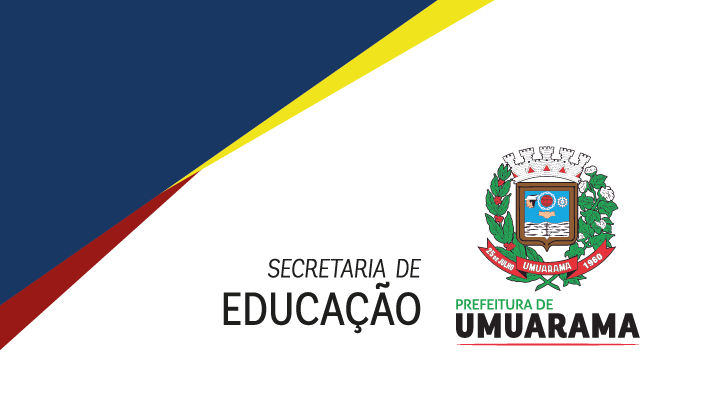                                               ESCOLA MUNICIPAL XXXXXXXXXEDUCAÇÃO INFANTIL E ENSINO FUNDAMENTAL (completar ou retirar de acordo com o que a unidade oferece)Preencher com endereço completoCEP: XXXXX Fone: XXXXXAVALIAÇÃO PSICOEDUCACIONAL NO CONTEXTO ESCOLAR – ANEXO 10ESCALA OPTOMÉTRICA DECIMAL DE SNELLEN - (“E” Mágico) Aplicada pelo(a) Professor(a) da SRM1. IDENTIFICAÇÃO DO ESTUDANTE:Nome: __________________________________________________________________________Avaliador(a): _____________________________________________________________________Data da Avaliação: ____/____/_______2. APLICAÇÃO:A escala Optométrica Decimal deve estar colocada a 5 metros do estudante examinado.A criança não precisa saber ler, para executar este teste.Deve-se fazer verificação separadamente para cada olho, cobrindo-se o que não está sendo examinado.Pode-se usar a luz do dia ou artificial, para iluminar a Escala. Empregando-se a luz do sol, pendura-se a Escala em ponto oposto a uma janela, ao nível dos olhos do(a) estudante e este(a) é colocado(a) de costas para a janela.O(A) estudante deverá indicar para qual lado está virado às pernas da letra “E”, até o mínimo tamanho que o faça com segurança, um olho de cada vez e depois ambos.O examinador deve marcar a acuidade visual do OD / OE / AO em uma ficha.Observação: Qualquer destas trocas pode ser por problemas de acuidade visual:o – ah – ne – çn – mf – t Observações durante a avaliação:Sintomas físicos:Comportamentos e reclamações:Quando a criança está olhando para objetos distantes:Quando a criança está lendo:Umuarama, ______ de _______________ de 20_____.Não observadoObservadoA criança inclina a cabeça.A criança vira a cabeça para o lado.Os olhos da criança estão lacrimejantes.A criança franze a testa ou aperta os olhos.A criança fecha um olho.A criança pisca muito.Não observadoObservadoExiste acúmulo de secreção nos cílios.Os olhos estão inchados (conjuntivite).As pálpebras estão inflamadas ou vermelhas.Falta coordenação na focalização dos olhos (direcionamento).Sensibilidade anormal à luz.Não observadoObservadoEsfrega os olhos constantemente.Tenta melhorar a imagem.Nistagmo (movimento involuntário dos olhos para cima e para baixo, de um lado para outro ou em círculo).A criança reclama se os olhos estão queimando ou coçando.Não observadoObservadoFica com o corpo tenso ou bem rígido.Se existem contorções no rosto na tentativa de enxergar melhor.A criança lança a cabeça para a frente.Não observadoObservadoPisca os olhos continuamente.Segura o livro perto demais.Segura o livro longe demais.Está sempre mudando o livro de posição.É desatenta à leituraCansa muito durante a leitura.Cobre um olho com a mão.Inclina sua cabeça.Substitui letras parecidas.Apresenta tendências de perder-se nos parágrafos.